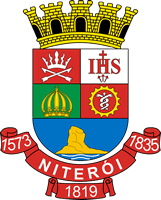 CÂMARA MUNICIPAL DE NITERÓIGabinete do Vereador Dr. Paulo VelascoINDICAÇÃO Nº                /2019Sugere ao Poder Executivo Municipal, que providencie junto a EMUSA, a inclusão da Rua Augusto Gomes da Silva Sobrinho, no Projeto de DRENAGEM E PAVIMENTAÇÃO que será realizado no bairro do Engenho do Mato. 	Indico à Mesa Diretora na forma Regimental, ouvido o Douto Plenário, no pleno exercício de suas atribuições e prerrogativas, que seja enviado ofício ao Exmo. Sr. Prefeito de Niterói, Rodrigo Neves Barreto, chefe do Executivo Municipal, que providencie junto a EMUSA, a inclusão da Rua Augusto Gomes da Silva Sobrinho, no Projeto de DRENAGEM E PAVIMENTAÇÃO que será realizado no bairro do Engenho do Mato. JUSTIFICATIVA	A indicação legislativa é uma reivindicação dos moradores, em virtude do mau estado de conservação da rua, que encontra-se esburacada, dificultando o trânsito de veículos e pedestres, na localidade.Niterói, 13 de Agosto de 2019._____________________________Dr. Paulo VelascoVereadorAV. AMARAL PEIXOTO, 625, CENTRO – NITERÓI – RJ – CEP: 24.020-073 – TEL: 2613-6782 – EMAIL: contato@drpaulovelasco.com.br